The Year of St. Joseph 2021Mass at 11am will be Broadcast on our Facebook Page   The outside speaker will be in operation if you wish to listen to the mass on the grounds.   Special Thanks to Cathy / Nora for operating the live broadcast on Facebook and to Shelly for the beautiful selection of music and hymns.   The Most Holy Body and Blood of Christ – Corpus ChristiSat 8pm      Mary Conway, Dec’d Conway Family (Doona)                     Katie Cleary (3rd Ann) Blenkeragh  Sun 11am   Rosie Conway (Fahy) Birthday Rem’                     Johnny, Bridgie Corrigan, Dec’d Family (Doona)Sun 12.15   Bangor ChurchTue 10am    People of the ParishWed 7pm    Bangor ChurchThur 10am  Holy SoulsFri 10am      Mass – All WelcomeCorpus ChristiSt. Juliana, a little-known Norbertine canoness from modern-day Belgium, spent much of her life advocating for a feast to honor and celebrate Christ’s real presence in the Eucharist.  St. Juliana was prompted to advocate for the feast in response to not only her own personal devotion to the Blessed Sacrament, but also in response to private revelations.  She had confided with others, in particular a young monk who served as St. Juliana’s confessor, John of Lausanne, collaborated with her to compose an office by which to celebrate this divinely inspired liturgical feast. Eventually their diocesan bishop approved the texts and authorized its celebration in his diocese in 1246. It became a worldwide feast after that date.11th Sunday in Ordinary TimeSat 8pm      Holy Souls  Sun 11am   1) Paddy Ginty (Dooriel) 13th Ann                     2) Margaret Ginty, Aughness/CambridgeCemetery Masses 2021:  Due to Covid-19 and restrictions on numbers,  there will NO Cemetery Masses this Year.Sanitising the Church.  Next Friday, Patricia G and Group A will clean the church. Glan Assured will take care of the church the following week.  If you are free at 7.30pm you are very welcome to help.  Congratulations to all the students graduating from St. Brendan’s College, Our Lady’s Convent in Belmullet, and Coláiste Pobail Acla  in Achill.  We extend our best wishes to them for their upcoming exams.Congratulations  to Fr. Eddie Rogan who is celebrating his 40th Anniversary of his Ordination next week.  Bain taitneamh as do cheiliúradhGuidelines for your safe return to the Church. (Please study carefully)The dispensation from the Sunday and Holy Day obligation is extended for now. Entry to the church will be through the Main Door only.Please keep in mind that the number of people accommodated in our Church for any mass will be 50 people at present Inside the Church Please wear a mask and a steward will direct you to sanitise your hands. A box near the main door is provided for your church collections. No offertory collection. A second steward will direct you to the available seat. There will be no movement within the Church from entering to exiting in order to minimise risk. There will be no Toilet facilities for the foreseeable future.  No Offertory Procession. No Sign of Peace so as to avoid any physical contact. Holy Communion will be distributed on the hand only at the end of mass. When you receive communion you will exit the church through the side doors. The church will be sanitised by our Volunteers, and Specialist Cleaners (Glan Assured).All masses are to be booked by telephone only.  Sacristy will only be available to Fr. Chris.Summer Camp in the School Age Service (After-School)  Date: 28th June - 2nd July & 5th - 9th July  Time: 2.00pm - 5.30p.m.  Age: 5 - 13 years (Primary School)  Fee: €40 per week and reduced rates apply for families.   Please contact Grace @ 086-3573650 before 16th June.'St Vincent de Paul Shop, Ballina require large and small items of furniture.  We also require all sorts of household items and bric-a-brac.  Thank you to all of our donors.'  Thank you.  Regards  Korene  SVP BallinaKILTANE BINGO IS BACK - Monday 7th June DRIVE IN BINGO is back in Bangor at 3PM.Jackpot game €1000 guaranteed.  Total pay-out on the day of €3000.  Looking forward to welcoming you all back.    Covid 19 guidelines will be adhered to on the day.May 2021  Winning Lotto Numbers  available from our app.   Register online to get up to date results.   Play online at smartlotto.ie search Ballycroy.    Special offer ongoing, play for 5 weeks and get the fifth week free!!    Next week's jackpot is  over €5,400Religious Catholic TV Channel – SKY EWTN Channel-589 – Daily Mass, Rosary, Reflections, Meditations. Live coverage of the Pope and his travels. Keeping Children Safe:  The Diocese of Killala is fully committed to keeping children safe. If you have any concerns around their safety in any circumstance please contact   The Diocesan Liaison Person – Confidential No - 087 1003554. (Please see more information on the notice board).Supplementary Pages for Online:The Easter Collection for the Priest: Sincere thanks for the collection last Sunday.  Please leave your envelopes in the box provided in the Post Office or in the Priest’s Letter Box. Sincere ThanksWhat is Corpus Christi?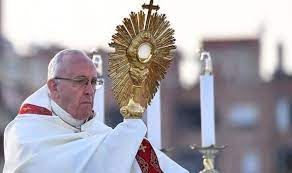 Corpus Christi PrayerLet us pray for the willingness to make present in our world the love of Christ shown to us in the Eucharist, Lord Jesus Christ,   we worship you living among usIn the sacrament of your body and blood.   May we offer to our Father in heavenA solemn pledge of undivided love.   May we offer to our brothers and sistersA life poured out in loving service of that kingdom where you live with the Father and the Holy Spirit one God for ever and ever. AmenHISTORY AND LITURGYORIGIN — On Maundy Thursday, the day on which the Church commemorates the institution of the Holy Eucharist, it is impossible to honor the Blessed Sacrament with appropriate solemn and joyful rites. Such a festival is precluded by the sad and sorrowful memories of the day — the betrayal of Judas, Christ's agony and arrest, Peter's denial — and by the fact that other prescribed ceremonies are already occupying the time of clergy and faithful on Holy Thursday.1It was a humble nun in Belgium, Saint Juliana (1258), Prioress of Mont Cornillon, who first suggested and advocated a special feast in honor of the Blessed Sacrament to be celebrated on a day other than Maundy Thursday.2 From her sixteenth year she had often in her prayers beheld a strange sight: it was as if the full moon appeared to her in brilliant light, while a part of its disc remained black and lightless. Finally, in a vision, Christ showed her the meaning of this picture. The moon represented the ecclesiastical year; the black spot indicated the lack of a festival in honor of the Blessed Sacrament. She was to announce to the authorities of the Church that God wished such a feast to be established.In 1230 Juliana communicated her secret to a small group of learned theologians. As her message became publicly known, she had to suffer scorn and ridicule for some years. But the bishop of her diocese (Liége) and some of his canons eventually lent a willing ear to her appeals. A diocesan synod in 1246 decided in her favor and prescribed such a feast for the churches of Liége.3Was it mere coincidence that one of the men who had supported her efforts in Belgium later became pope? He was Jacques Pantaléon, Archdeacon of Liége. Upon his election to the papal office he assumed the name of Urban IV (1261-1265). On September 8, 1264, six years after Juliana's death, he established for the whole Church that festival in honor of the Holy Eucharist which the saintly nun had proclaimed to be willed by God. It was to be celebrated with great solemnity on the Thursday after Pentecost week, and indulgences were granted to all who would receive Holy Communion or attend special devotions in addition to hearing Mass.Urban IV commissioned the great Dominican scholar Saint Thomas Aquinas to compose the texts of Mass and Divine Office for the new feast. The splendor, depth, and devotion of the prayers and hymns that Saint Thomas wrote have enriched the liturgy with one of its most beautiful rituals. They are still in use today, admired and appreciated by people of all faiths.The bull of Urban IV had no immediate effect because he died soon after its publication, and the succeeding popes did not urge the matter. Finally, however, Pope Clement V, in 1314, renewed the decrees in a bull of his own, and then the feast spread quickly throughout the Latin Church. Later it was also accepted by some parts of the Oriental Church (Syrians, Armenians, Copts, and Melchites). The churches of the Greeks, Ukrainians, and Russians (of the Greek Catholic Rite) do not celebrate this feast.Corpus Christi is a holyday of obligation. In the United States, however, the faithful are exempt from the obligation by a special dispensation of the Holy See.NAMES — The official title of the feast is, in the Latin Church, Festum Sanctissimi Corporis Christi (Feast of the Most Holy Body of Christ). In Greek it is called Tou Somatos Tou Kyriou Heorte (Feast of the Body of the Lord). From these ecclesiastical terms many Christian nations have adopted popular names for the feast, like the English and Spanish Corpus Christi, the German Fronleichnam (Body of the Lord), the Slavic Boze Telo (Body of God), the Syriac pagre d' maran (Body of the Lord), and the Arabic 'id el-jesed el-ilahi (Feast of the Body of God). Other names are Fête Dieu (Feast of God) in French, Úrnapja (Day of the Lord) in Hungarian, Brasancevo (Sacred Bread) among the southern Slavs.Activity Source: Handbook of Christian Feasts and Customs by Francis X. Weiser, S.J., Harcourt, Brace and Company, New York, 1958Reminder for everyone aged 40 and over to register for their vaccine   We would like to remind everyone aged 50-69 to register for their COVID-19 vaccine through the HSE’s online registration system or on the phone with HSELive  We are inviting those aged 50-69 to register from Friday 23 April.   However, before we do, we want to remind those aged 60-69 who have yet to register to make sure to register as soon as possible.  Everyone in this age group is now eligible to register:  Online registration – information for patients and service users                                                                                            People in this age group who are registering online will need:                                                                                            their Personal Public Service Number (PPSN),   their Eircode,   an email address or a mobile phone number.  A friend or family member can help.                                                                                                                                                     If someone is finding it difficult to go online and register or they can ring HSELive for support on 1850 24 1850 or 01 240 8787 from 8am to 8pm, 7 days.  If a person doesn’t have a PPSN they can register on the phone with HSElive.   Once registered the person will receive their vaccine appointment for the COVID-19 AstraZeneca vaccine.  If a person is deaf or hard of hearing, they can text HSELive on 086 1800 661 to register for your vaccinationCovid-19 Collect and Deliver Service:  Helping people to stay at home is the new role of Local Link Mayo rural transport services.  Local Link Mayo is offering a collect and deliver service in existing Local Link routes throughout Mayo from pharmacies and local shops, delivering shopping and critical medical supplies to the elderly, the vulnerable and sick.  If your need of such support or know someone who does, contact Local Link Mayo on 094 900 5150 between 9:00am and 5:00pm (M-F) or email mayo@locallink.ieFREE IT & Business Studies Course Now Enrolling in Belmullet.   ARE YOU OUT OF WORK? AT A DISADVANTAGE IN THE LABOUR MARKET? UNEMPLOYED DUE TO ILLNESS? ACCIDENT OR DISABILITY? And interested in gaining a wide variety of Computer Skills that will enable you to: Return to the workplace, gain a QQI level 5 qualification, develop on-line technologies for business use such as social media or set up your own business.  If so, you could be entitled to FREE Training at National Learning Network. Participants are provided with all equipment required for the duration of the course FREE OF CHARGE—including laptop, software and online support. The course is a blend of centre and home-based Learning. If you are interested, please contact Tracy Kelly on 0877094005 Contact your Local Employment Office." Find us on Facebook Also.Keeping Children Safe:  The Diocese of Killala is fully committed to keeping children safe. If you have any concerns around their safety in any circumstance please contact The Diocesan Liaison Person – Confidential No - 087 1003554. (Please see more information on the notice board).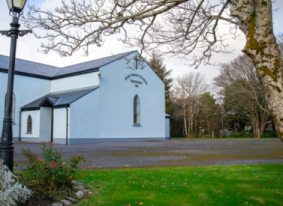 Church of the Holy Family, BallycroyMass Centre - National School - InnisbiggleChristopher J. Ginnelly(098) 49 134 (086) 89 33 278ballycroyparish@gmail.comJames M Cribben, Geesala (087) 64 69 0165th – 12th June 2021www.ballycroyparish.ie